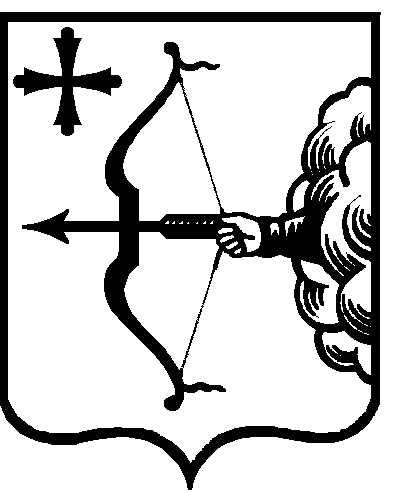 Об утверждении Плана мероприятий министерства юстиции Кировской области по противодействию коррупции на 2022-2024 годы(в редакции распоряжения от 04.08.2023 № 81)1. Утвердить План мероприятий министерства юстиции Кировской области по противодействию коррупции на 2022-2024 годы согласно приложению.2. Контроль за выполнением распоряжения возложить на заместителя министра юстиции Кировской области Мошкина Н.И.И.о. министра юстицииКировской области	     С.В. ГодловскийПриложениеУТВЕРЖДЕНраспоряжениемминистерства юстиции Кировской областиот 28.01.2022 № 3Планмероприятий министерства юстиции Кировской области по противодействию коррупции на 2022-2024 годы(в редакции распоряжения от 04.08.2023 № 81)__________МИНИСТЕРСТВО ЮСТИЦИИ КИРОВСКОЙ ОБЛАСТИРАСПОРЯЖЕНИЕМИНИСТЕРСТВО ЮСТИЦИИ КИРОВСКОЙ ОБЛАСТИРАСПОРЯЖЕНИЕМИНИСТЕРСТВО ЮСТИЦИИ КИРОВСКОЙ ОБЛАСТИРАСПОРЯЖЕНИЕМИНИСТЕРСТВО ЮСТИЦИИ КИРОВСКОЙ ОБЛАСТИРАСПОРЯЖЕНИЕ28.01.2022№3г. Киров г. Киров г. Киров г. Киров №п/пНаименование мероприятияСрок исполненияОтветственный исполнительОжидаемый результат1.Организационные мерыпо обеспечению реализации антикоррупционной политики в министерстве юстиции Кировской области (далее – министерство)1.1.Внесение изменений в План мероприятий министерства юстиции Кировской области по противодействию коррупции на 2022-2024 годы (далее – План по противодействию коррупции), утвержденный распоряжением от 28.01.2022 № 3, в соответствии с Национальным планом противодействия коррупции на 2021 – 2024 годы, утвержденным Указом Президента Российской Федерации от 16.08.2021 № 478 «О Национальном плане противодействия коррупции на 2021 – 2024 годы», Программой по противодействию коррупции в Кировской области на 2021 - 2024 годы, утвержденной постановлением Правительства Кировской области от 22.09.2021 № 498-Ппо мере необходимостиотдел государственной гражданской службы и кадров, судебной аналитики(далее – отдел государственной гражданской службы и кадров)обеспечение своевременного внесения изменений в План по противодействию коррупции1.2.Назначение лиц, ответственных за работу по профилактике коррупционных и иных правонарушений в министерствев течение2022 – 2024 годовотдел государственной гражданской службы и кадровобеспечение организации работы по профилактике коррупционных и иных правонарушений в министерстве1.3.Мониторинг изменений антикоррупционного законодательства Российской Федерации и Кировской областив течение2022 – 2024 годовотдел государственной гражданской службы и кадровсвоевременное внесение изменений в нормативные правовые и иные акты министерства в связи с внесением изменений в антикоррупционное законодательство Российской Федерации и Кировской области1.4.Проведение анализа исполнения государственными учреждениями, подведомственными министерству (далее – учреждения), законодательства о противодействии коррупции, в том числе анализа соблюдения руководителями учреждений установленных ограничений, запретов и обязанностей, исполнения плановых мероприятий по противодействию коррупции, и рассмотрение его результатов по итогам отчетного периодаежеквартальноотдел государственной гражданской службы и кадровоценка состояния антикоррупционной работы, проводимой в учреждениях;обеспечение соблюдения руководителями учреждений законодательства Российской Федерации и Кировской области о противодействии коррупции2.Повышение эффективности реализации механизма урегулирования конфликта интересов, обеспечение соблюдения государственными гражданскими служащими министерства ограничений, запретов и требований к служебному поведению в связи с исполнением ими должностных обязанностей, а также применение мер ответственности за их нарушение2.1.Организация и обеспечение деятельности комиссии по соблюдению требований к служебному поведению государственных гражданских служащих министерства юстиции Кировской области и урегулированию конфликта интересов (далее – Комиссия), созданной распоряжением министерства от 20.07.2015 № 33в течение2022 – 2024 годовотдел государственной гражданской службы и кадровобеспечение соблюдения государственными гражданскими служащими министерства требований законодательства Российской Федерации и Кировской области о государственной гражданской службе и противодействии коррупции2.2.Привлечение к участию в работе Комиссии представителей институтов гражданского общества в соответствии с Указом Президента Российской Федерации от 01.07.2010 № 821 «О комиссиях по соблюдению требований к служебному поведению федеральных государственных служащих и урегулированию конфликта интересов»в течение2022 – 2024 годовотдел государственной гражданской службы и кадровповышение эффективности общественного контроля за выполнением министерством требований законодательства Российской Федерации и Кировской области о противодействии коррупции2.3.Проведение анализа и проверок достоверности и полноты сведений, установленных законодательством Российской Федерации и Кировской области о государственной гражданской службе и противодействии коррупции, представляемых гражданами, претендующими на замещение должностей государственной гражданской службы в министерстве, должностей руководителей учрежденийпри поступлении информации, являющейся основанием для проведения проверкиотдел государственной гражданской службы и кадровобеспечение своевременного и полного представления гражданами, претендующими на замещение должностей государственной гражданской службы в министерстве, должностей руководителей учреждений сведений, установленных законодательством Российской Федерации и Кировской области о государственной гражданской службе и противодействии коррупции2.4.Проведение оценки коррупционных рисков, возникающих при реализации министерством своих полномочий, и внесение уточнений в Перечень должностей государственной гражданской службы министерства юстиции Кировской области, осуществление полномочий по которым влечет за собой обязанность представлять сведения о своих доходах, расходах, об имуществе и обязательствах имущественного характера, а также сведения о доходах, расходах, об имуществе и обязательствах имущественного характера своих супруги (супруга) и несовершеннолетних детей (далее – Перечень), утвержденный распоряжением министерства от 20.07.2015 № 36ежегодно,до 1 декабряотдел государственной гражданской службы и кадроввыявление в деятельности министерства сфер, наиболее подверженных рискам совершения коррупционных правонарушений;устранение коррупционных рисков при исполнении должностных обязанностей государственными гражданскими служащими министерства;обеспечение включения должностей государственной гражданской службы, связанных с коррупционными рисками, в Перечень2.5.Организация приема сведений о доходах, расходах, об имуществе и обязательствах имущественного характера (далее – сведения о доходах), представленных государственными гражданскими служащими министерства, замещающими должности, включенные в Перечень (далее – государственные гражданские служащие, включенные в Перечень), и руководителями учрежденийежегодно, до 30 апреляотдел государственной гражданской службы и кадровобеспечение своевременного исполнения государственными гражданскими служащими, включенными в Перечень, и руководителями учреждений обязанности по представлению Сведений о доходах2.6.Обеспечение размещения на официальном сайте министерства сведений о доходах, представленных государственными гражданскими служащими, включенными в Перечень, и руководителями учрежденийежегодно, в течение 14 рабочих дней со дня истечения срока, установленного для подачи сведений о доходахотдел государственной гражданской службы и кадровповышение открытости и доступности информации о деятельности министерства по профилактике коррупционных правонарушений2.7.Проведение анализа сведений о доходах, представленных государственными гражданскими служащими, включенными в Перечень, руководителями учрежденийежегодно, до 1 сентября отдел государственной гражданской службы и кадроввыявление признаков нарушения законодательства Российской Федерации о противодействии коррупции2.8.Осуществление контроля за расходами государственных гражданских служащих, включенных в Переченьпри поступлении информации, являющейся основанием для принятия решения об осуществлении контроляза расходами государственных гражданских служащих, включенных в Переченьотдел государственной гражданской службы и кадроввыявление случаев несоответствия расходов государственных гражданских служащих, включенных в Перечень, их доходам2.9.Проведение с соблюдением требований законодательства Российской Федерации и Кировской области о противодействии коррупции проверок достоверности и полноты сведений о доходах, представленных государственными гражданскими служащими, включенными в Переченьпри наличии оснований для проведения проверокотдел государственной гражданской службы и кадровобеспечение соблюдения государственными гражданскими служащими, включенными в Перечень, законодательства Российской Федерации и Кировской области о противодействии коррупции2.10.Проведение мониторинга соблюдения государственными гражданскими служащими министерства запретов, ограничений, обязанностей и требований, установленных в целях противодействия коррупции, в том числе касающихся выполнения иной оплачиваемой работы, а также обязанности уведомлять органы прокуратуры или другие государственные органы, представителя нанимателя об обращениях к ним каких-либо лиц в целях склонения к совершению коррупционных правонарушений, принятия мер по предотвращению и урегулированию конфликта интересовежеквартальноотдел государственной гражданской службы и кадровпрофилактика и предупреждение нарушений государственными гражданскими служащими министерства законодательства Российской Федерации и Кировской области о противодействии коррупции2.11.Проведение мониторинга участия государственных гражданских служащих министерства в управлении коммерческими и некоммерческими организациямиежегодноотдел государственной гражданской службы и кадроввыявление конфликтов интересов, связанных с участием государственных гражданских служащих министерства в управлении коммерческими и некоммерческими организациями, выявление случаев несоблюдения запретов и ограничений указанными лицами2.12.Разработка и принятие мер, направленных на повышение эффективности контроля за соблюдением государственными гражданскими служащими министерства требований законодательства Российской Федерации о противодействии коррупции, касающихся предотвращения и урегулирования конфликта интересовв течение2022 – 2024 годовотдел государственной гражданской службы и кадровобеспечение исполнения государственными гражданскими служащими министерства законодательства Российской Федерации и Кировской области о противодействии коррупции, касающихся предотвращения и урегулирования конфликта интересов;принятие мер по выявлению и устранению причин и условий, способствующих возникновению конфликта интересов2.13.Обеспечение контроля за применением предусмотренных законодательством мер юридической ответственности в каждом случае несоблюдения обязанностей, запретов, ограничений и требований, установленных в целях противодействия коррупциив течение 2022 – 2024 годовотдел государственной гражданской службы и кадровобеспечение эффективного осуществления в министерстве мер по профилактике коррупционных и иных правонарушений2.14.Реализация мер, направленных на выявление фактов несоблюдения государственными гражданскими служащими министерства и руководителями учреждений запретов, ограничений и требований о предотвращении или урегулировании конфликта интересовв течение 2022 – 2024 годовотдел государственной гражданской службы и кадроввыявление случаев несоблюдения государственными гражданскими служащими министерства и руководителями подведомственных учреждений запретов, ограничений и требований о предотвращении или урегулировании конфликта интересов, своевременное принятие исчерпывающих мер по выявленным нарушениям2.15.Проведение мониторинга соблюдения государственными гражданскими служащими министерства установленного порядка сообщения о получении подарка в связи с протокольными мероприятиями, служебными командировками и другими официальными мероприятиями, участие в которых связано с исполнением ими служебных обязанностей, сдачи и оценки подарка, реализации (выкупа) и зачисления средств, вырученных от его реализациив течение 2022 – 2024 годовотдел государственной гражданской службы и кадроввыявление случаев несоблюдения государственными гражданскими служащими министерства установленного порядка сообщения о получении подарка2.16.Актуализация сведений, содержащихся в анкетах, представляемых при назначении на должности государственной гражданской службы, в целях выявления возможного конфликта интересовв течение 2022 – 2024 годовотдел государственной гражданской службы и кадровобеспечение соблюдения государственными гражданскими служащими министерства требований законодательства Российской Федерации и Кировской области о государственной гражданской службе и противодействии коррупции2.17.Организация участия государственных гражданских служащих министерства, в должностные обязанности которых входит участие в противодействии коррупции, в мероприятиях по профессиональному развитию в области противодействия коррупции (семинары, совещания и другие мероприятия)ежегодноотдел государственной гражданской службы и кадровправовое просвещение, повышение уровня знания законодательства Российской Федерации и Кировской области о противодействии коррупции у государственных гражданских служащих министерства, в должностные обязанности которых входит участие в противодействии коррупции2.18.Организация и проведение семинаров-совещаний с государственными гражданскими служащими министерства и руководителями учреждений по актуальным вопросам применения законодательства Российской Федерации и Кировской области о противодействии коррупцииежегодноотдел государственной гражданской службы и кадровинформирование государственных гражданских служащих министерства, руководителей учреждений о требованиях действующего законодательства Российской Федерации и Кировской области о противодействии коррупции в целях исключения случаев его несоблюдения2.19.Организация повышения квалификации государственных гражданских служащих министерства, в должностные обязанности которых входит участие в противодействии коррупции, по дополнительным профессиональным программам в области противодействия коррупциив течение 2022 – 2024 годовотдел государственной гражданской службы и кадровповышение уровня квалификации государственных гражданских служащих министерства, в должностные обязанности которых входит участие в противодействии коррупции2.20.Организация участия лиц, впервые поступивших на государственную гражданскую службу Кировской области, в мероприятиях по профессиональному развитию в области противодействия коррупции (семинарах, совещаниях и других мероприятиях)не позднее 1 года со дня поступления на службуотдел государственной гражданской службы и кадровобеспечение соблюдения государственными гражданскими служащими министерства ограничений, запретов и требований о предотвращении или урегулировании конфликта интересов, требований к служебному поведению, установленных законодательством Российской Федерации и Кировской области о государственной гражданской службе и о противодействии коррупции2.21.Ознакомление лиц, впервые назначенных на должности государственной гражданской службы, с нормативными правовыми и иными актами в области противодействия коррупциипри назначении на должностиотдел государственной гражданской службы и кадровповышение эффективности работы по противодействию коррупции в части антикоррупционного просвещения государственных гражданских служащих министерства2.22.Включение в индивидуальный план мероприятий по наставничеству лиц, впервые поступающих на государственную гражданскую службу в министерство, мероприятий по изучению обязанностей, запретов, ограничений и требований, установленных в целях противодействия коррупциипри назначении на должностиотдел государственной гражданской службы и кадровповышения уровня правовой грамотности лиц, впервые поступающих на государственную гражданскую службу в министерство, в области противодействия коррупции2.23.Организация участия государственных гражданских служащих министерства, в должностные обязанности которых входит участие в проведении закупок товаров, работ, услуг для обеспечения государственных нужд, в мероприятиях по профессиональному развитию в области противодействия коррупции (семинарах, совещаниях и других мероприятиях)ежегодноотдел государственной гражданской службы и кадровснижение коррупционных рисков при осуществлении закупок товаров, работ, услуг для обеспечения государственных нужд, совершенствование навыков антикоррупционного поведения2.24.Организация повышения квалификации государственных гражданских служащих министерства, в должностные обязанности которых входит участие в проведении закупок товаров, работ, услуг для обеспечения государственных нужд (обучение по дополнительным профессиональным программам в области противодействия коррупции)в течение 2022 – 2024 годовотдел государственной гражданской службы и кадровснижение коррупционных рисков при осуществлении закупок товаров, работ, услуг для обеспечения государственных нужд2.25.Организация рассмотрения сообщений от работодателей о заключении трудового и (или) гражданско-правового договора на выполнение работ (оказание услуг) с гражданином, ранее замещавшим в министерстве должность государственной гражданской службы Кировской областив течение 2022 – 2024 годовотдел государственной гражданской службы и кадроввыявление случаев несоблюдения гражданами, замещавшими должности государственной гражданской службы в министерстве, ограничений при заключении ими после увольнения с государственной гражданской службы Кировской области трудового и (или) гражданско-правового договора2.26.Организация приема от государственных гражданских служащих министерства сведений о близких родственниках, а также их аффилированности коммерческим организациямежегодно,до 30 сентября текущего годаотдел государственной гражданской службы и кадровобеспечение своевременного исполнения государственными гражданскими служащими министерства обязанности по представлению сведений о близких родственниках, а также их аффилированности коммерческим организациям2.27.Проведение анализа сведений о близких родственниках, а также их аффилированности коммерческим организациям, представленных государственными гражданскими служащими министерстваежегодно, до 1 декабряотдел государственной гражданской службы и кадровпредупреждение, выявление и урегулирование конфликта интересов в целях предотвращения коррупционных правонарушений2.28.Осуществление мониторинга открытых источников информации с целью выявления коррупционных проявлений и нарушений законодательства Российской Федерации и Кировской области о противодействии коррупции в действиях государственных гражданских служащих министерства и руководителей подведомственных учрежденийв течение2022 – 2024 годовотдел государственной гражданской службы и кадроввыявление возможных фактов совершения государственными гражданскими служащими министерства коррупционных правонарушений и принятие соответствующих мер реагирования2.29.Консультирование государственных гражданских служащих министерства и руководителей учреждений по вопросам соблюдения запретов, ограничений и требований о предотвращении или урегулировании конфликта интересов, а также по другим вопросам профилактики и противодействия коррупциив течение2022 – 2024 годовотдел государственной гражданской службы и кадровповышение эффективности работы по противодействию коррупции в части правового просвещения государственных гражданских служащих министерства и руководителей подведомственных учреждений по вопросам профилактики и противодействия коррупции2.30.Обеспечение взаимодействия с правоохранительными органами и иными государственными органами по вопросам исполнения законодательства Российской Федерации и Кировской области о государственной гражданской службе и противодействии коррупциив течение2022 – 2024 годовотдел государственной гражданской службы и кадровобеспечение исполнения законодательства Российской Федерации и Кировской области о государственной гражданской службе и противодействии коррупции3.Выявление и систематизация причин и условий проявления коррупции в деятельности министерства и подведомственных учреждений, мониторинг коррупционных рисков и их устранение3.1.Проведение антикоррупционной экспертизы нормативных правовых актов министерства и их проектовпо мере разработки проектов нормативных правовых актовгосударственно-правовое управлениевыявление в нормативных правовых актах министерства и их проектах коррупциогенных факторов, способствующих формированию условий для проявления коррупции, и их исключение3.2.Проведение анализа закупочной деятельности на предмет аффилированности либо наличия иных коррупционных проявлений между должностными лицами заказчика и участника закупок, обеспечение проведения аналогичного анализа в учрежденияхежеквартальноотдел государственной гражданской службы и кадровисключение (минимизация) коррупционных рисков при реализации положений законодательства в сфере закупок товаров, работ, услуг для обеспечения государственных нужд3.3.Организация и обеспечение работы по предупреждению коррупции в учрежденияхв течение 2022 – 2024 годовотдел государственной гражданской службы и кадровобеспечение эффективного осуществления в подведомственных учреждениях мер по профилактике коррупционных и иных правонарушений3.4.Проведение в подведомственных министерству учреждениях проверок соблюдения требований статьи 13.3 Федерального закона от 25.12.2008 
№ 273-ФЗ «О противодействии коррупции»2022 годотдел государственной гражданской службы и кадровповышение эффективности деятельности по противодействию коррупции в подведомственных учреждениях3.5.Организация добровольного представления государственными гражданскими служащими министерства, в должностные обязанности которых входит участие в проведении закупок товаров, работ, услуг для обеспечения государственных нужд, декларации о возможной личной заинтересованности, проведение ее анализаежегодно, до 30 сентябряотдел государственной гражданской службы и кадровсовершенствование мер по противодействию коррупции в сфере закупок товаров, работ, услуг для обеспечения государственных нужд3.6.Формирование и поддержание в актуальном состоянии профилей государственных гражданских служащих министерства, участвующих в закупочной деятельностив течение 2022 – 2024 годовотдел государственной гражданской службы и кадровсовершенствование мер по противодействию коррупции в сфере закупок товаров, работ, услуг для обеспечения государственных нужд3.7. Утверждение реестра (карты) коррупционных рисков, возникающих при осуществлении закупок товаров, работ, услуг для обеспечения государственных нуждв течение 2022 – 2024 годовотдел государственной гражданской службы и кадровсовершенствование мер по противодействию коррупции в сфере закупок товаров, работ, услуг для обеспечения государственных нужд4.Взаимодействие министерства с институтами гражданского общества и гражданами, обеспечение доступности информации о деятельности министерства4.1.Анализ поступивших в министерство обращений граждан и организаций на предмет наличия в них информации о фактах коррупции со стороны государственных гражданских служащих министерства, работников учрежденийв течение 2022 – 2024 годов, по мере поступления обращений граждан и организацийотдел государственной гражданской службы и кадроввыявление в поступивших обращениях граждан и организаций возможных фактов совершения коррупционных правонарушений с целью принятия эффективных мер реагирования;выявление сфер деятельности министерства, наиболее подверженных коррупционным рискам4.2.Разработка и принятие дополнительных мер по профилактике коррупционных правонарушений по результатам анализа поступивших в министерство обращений граждан и организацийпо мере выявления фактов возможных проявлений коррупции и (или) предпосылок для совершения коррупционных правонарушенийотдел государственной гражданской службы и кадровобеспечение повышения эффективности мер по профилактике коррупционных правонарушений в министерстве4.3.Осуществление мониторинга открытых источников информации с целью выявления коррупционных проявлений и нарушений законодательства о противодействии коррупции в действиях государственных гражданских служащих министерства и руководителей учрежденийв течение2022 – 2024 годовотдел государственной гражданской службы и кадровсбор и анализ информации о фактах коррупции в министерстве и учреждениях с целью принятия эффективных мер реагирования4.4.Обеспечение взаимодействия министерства со средствами массовой информации по вопросам противодействия коррупции, в том числе в части размещения информационных материалов по вопросам антикоррупционной деятельности министерствав течение2022 – 2024 годовотдел государственной гражданской службы и кадровинформирование граждан о принимаемых министерством мерах по противодействию коррупции;формирование антикоррупционного мировоззрения;повышение общего уровня правосознания и правовой культуры граждан4.5Обеспечение работы «телефона доверия» в министерствев течение 2022 – 2024 годовотдел государственной гражданской службы и кадровобеспечение возможности сообщения гражданами сведений о фактах совершения коррупционных правонарушений, своевременное получение информации о фактах коррупции и оперативное реагирование на нее4.6.Привлечение членов Общественного совета при министерстве юстиции Кировской области (далее – Общественный совет) к осуществлению контроля за выполнением мероприятий, предусмотренных Планом по противодействию коррупциив течение 2022 – 2024 годовотдел государственной гражданской службы и кадровусиление общественного контроля за выполнением мероприятий, предусмотренных Планом по противодействию коррупции, и обеспечение открытости обсуждения мер по противодействию коррупции, принимаемых министерством4.7.Обеспечение рассмотрения на заседаниях Общественного совета вопроса об исполнении Плана по противодействию коррупции, а также отчетов о выполнении планов мероприятий по противодействию коррупции подведомственных учрежденийежегодно,в соответствии с планом заседаний Общественного советаотдел государственной гражданской службы и кадровпривлечение институтов общественного контроля за соблюдением законодательства о противодействии коррупции4.8.Обеспечение наполнения подразделов официального сайта министерства, посвященных вопросам противодействия коррупции, в соответствии с требованиями приказа Министерства труда и социальной защиты Российской Федерации от 07.10.2013 № 530н «О требованиях к размещению и наполнению подразделов, посвященных вопросам противодействия коррупции, официальных сайтов федеральных государственных органов, Центрального банка Российской Федерации, Пенсионного фонда Российской Федерации, Фонда социального страхования Российской Федерации, Федерального фонда обязательного медицинского страхования, государственных корпораций (компаний), иных организаций, созданных на основании федеральных законов, и требованиях к должностям, замещение которых влечет за собой размещение сведений о доходах, расходах, об имуществе и обязательствах имущественного характера»в течение 2022 – 2024 годовотдел государственной гражданской службы и кадровобеспечение прозрачности и доступности информации об антикоррупционной деятельности, осуществляемой в министерстве4.9.Размещение в общедоступных помещениях министерства и учреждений стендов с информацией по вопросам противодействия коррупции, их актуализацияв течение 2022 – 2024 годовотдел государственной гражданской службы и кадров,руководители подведомственных учрежденийразмещение в общедоступных помещениях информации о проводимой работе по противодействию коррупции в министерстве4.10.Организация и проведение мероприятий, приуроченных к Международному дню борьбы с коррупцией (9 декабря) (тестирование по вопросам противодействия коррупции, круглый стол и др.)IV квартал 2023 года,IV квартал 2024 годаотдел государственной гражданской службы и кадровформирование в обществе нетерпимого отношения к коррупционным проявлениям;определение приоритетных направлений антикоррупционного просвещения государственных гражданских служащих министерства (на основании результатов тестирования)5.Проведение мероприятий, направленных на противодействие коррупции, с учетом специфики деятельности министерства5.1.Разработка и принятие мер, направленных на оптимизацию предоставления территориальными отделами и подразделениями ЗАГС государственных услуг, обеспечение соблюдения требований Административного регламента предоставления государственной услуги по государственной регистрации актов гражданского состояния органами, осуществляющими государственную регистрацию актов гражданского состояния на территории Российской Федерации (далее – Административный регламент), утвержденного приказом Минюста России от 28.12.2018 № 307в течение 2022 – 2024 годовотдел по вопросам регистрации актов гражданского состояния, оказания государственных услугобеспечение соблюдения при предоставлении территориальными отделами и подразделениями ЗАГС государственных услуг требований Административного регламента5.2.Оказание сотрудникам территориальных отделов и подразделений ЗАГС методической помощи по вопросам предоставления государственных услуг по государственной регистрации актов гражданского состоянияв течение 2022 – 2024 годовотдел по вопросам регистрации актов гражданского состояния, оказания государственных услугповышение качества предоставления гражданам государственных услуг сотрудникам территориальных отделов и подразделений ЗАГС;повышение профессиональной компетентности сотрудников территориальных отделов и подразделений ЗАГС по вопросам предоставления государственных услуг5.3.Осуществление мониторинга качества предоставления государственных услуг по государственной регистрации актов гражданского состояния сотрудниками территориальных отделов и подразделений ЗАГСежеквартальноотдел организационно–документационного обеспечения,руководители межрайонных отделов ЗАГСповышение качества предоставления гражданам государственных услуг, оказываемых сотрудникам территориальных отделов и подразделений ЗАГС, совершенствование работы по предоставлению государственных услуг сотрудниками территориальных отделов и подразделений ЗАГС